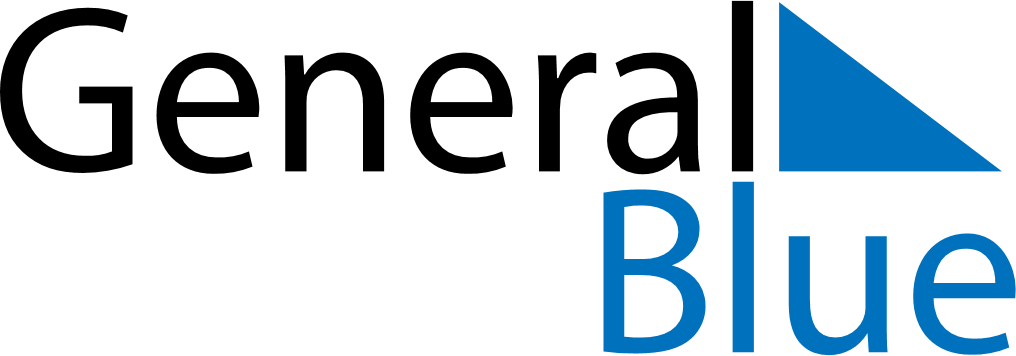 October 2020October 2020October 2020LesothoLesothoMONTUEWEDTHUFRISATSUN1234Independence Day5678910111213141516171819202122232425262728293031